ΘΕΜΑ: Πρόσκληση  για  σύγκληση της   Οικονομικής Επιτροπής Σύμφωνα με τις διατάξεις του άρθρου 75 του Ν. 3852/2010 και σύμφωνα με το άρθρο 10 της από 11-3-2020 Π.Ν.Π. (ΦΕΚ 55/τ.Α΄/11-3-2020) και την με αριθμό 163 (αρ.πρωτ. 33282/29-05-2020) εγκύκλιο του Υπουργείου Εσωτερικών σας καλούμε στο Δημαρχείο του Δήμου σε τακτική δια ζώσης συνεδρίαση της Οικονομικής Επιτροπής, την 10η Αυγούστου 2020, ημέρα Δευτέρα  και ώρα 10:00 π.μ.  Η συνεδρίαση, λόγω των κατεπειγόντων μέτρων που έχουν ληφθεί για την αποφυγή της διάδοσης του κορωνοϊού COVID-19 θα πραγματοποιηθεί κεκλεισμένων των θυρών. Τα  θέματα  της ημερήσιας διάταξης είναι τα παρακάτω:Συζήτηση και λήψη απόφασης για  έγκριση του 1ου Ανακεφαλαιωτικού Πίνακα Εργασιών (Α.Π.Ε.) για το έργο   «Έκτακτη αποκατάσταση τοιχείου Καρίτσας» του Δήμου Λίμνης ΠλαστήραΣυζήτηση και λήψη απόφασης για  έγκριση του 1ου Ανακεφαλαιωτικού Πίνακα Εργασιών (Α.Π.Ε.) για το έργο   «Βελτίωση εξωτερικού δικτύου ύδρευσης Κερασέας» του Δήμου Λίμνης ΠλαστήραΣυζήτηση και λήψη απόφασης για  έγκριση του 1ου Ανακεφαλαιωτικού Πίνακα Εργασιών (Α.Π.Ε.) για το έργο   «Βελτίωση Υποδομών  Μοσχάτου» Συζήτηση και λήψη απόφασης για έγκριση πρωτοκόλλου προσωρινής και οριστικής παραλαβής του έργου «Έκτακτη αποκατάσταση αγροτικού δικτύου από θεομηνία»Συζήτηση και λήψη απόφασης για έγκριση πρωτοκόλλου προσωρινής και οριστικής παραλαβής του έργου «Εσωτερική οδοποιία Καρίτσας» του Δήμου Λίμνης ΠλαστήραΕισήγηση για 7η αναμόρφωση προϋπολογισμού οικονομικού έτους 2020Συζήτηση και λήψη απόφασης για συγκρότηση Επιτροπής διαγωνισμού για το έργο «Εσωτερική οδοποιία Δήμου»Συζήτηση και λήψη απόφασης σχετικά  με χορήγηση 1ης παράτασης εκτέλεσης του έργου «Αντιμετώπιση κατολισθητικών φαινομένων στο οδικό δίκτυο του Δήμου Λίμνης Πλαστήρα»Συζήτηση και λήψη απόφασης σχετικά  με χορήγηση 4ης παράτασης εκτέλεσης του έργου «Εσωτερική οδοποιία Δ.Ε. Νεβρόπολης Αγράφων» του Δήμου Λίμνης ΠλαστήραΣυζήτηση και λήψη απόφασης σχετικά  με χορήγηση 2ης παράτασης εκτέλεσης του έργου «Έκτακτη αποκατάσταση τοιχείου Καρίτσας» του Δήμου Λίμνης ΠλαστήραΣυζήτηση και λήψη απόφασης σχετικά  με χορήγηση 1ης παράτασης εκτέλεσης του έργου «Αντιμετώπιση κατολισθητικών φαινομένων στο οδικό δίκτυο του Δήμου Λίμνης Πλαστήρα (Θέση Κέδρος)» του Δήμου Λίμνης ΠλαστήραΣυζήτηση και λήψη απόφασης σχετικά  με χορήγηση 2ης παράτασης εκτέλεσης του έργου «Βελτίωση εξωτερικού δικτύου ύδρευσης Κερασέας» του Δήμου Λίμνης ΠλαστήραΣυζήτηση και λήψη απόφασης σχετικά  με τον Καθορισμό όρων για μίσθωση τμήματος  διακατεχόμενου δάσους Λαμπερού για απόληψη καυσοξύλων δρυόςΣυζήτηση και λήψη απόφασης για συγκρότηση Επιτροπής διαγωνισμού για το έργο «Αντικατάσταση δικτύου ύδρευσης Φυλακτής - Κρυονερίου»Συζήτηση και λήψη απόφασης για τροποποίηση της 118/2019 απόφασής μας ως προς τη   συγκρότηση επιτροπής αξιολόγησης διαδικασιών του ηλεκτρονικού διαγωνισμούΣυζήτηση και λήψη απόφασης  για έγκριση της με αριθμό 10/2020 απόφασης του Δ.Σ. της επιΝΟΗΣΗ  που αφορά σε  Τροποποίηση του ετήσιου προγράμματος δράσης έτους 2020Συζήτηση και λήψη απόφασης  για έγκριση της με αριθμό 11/2020 απόφασης του Δ.Σ. της επιΝΟΗΣΗ  που αφορά σε  3η αναμόρφωση προϋπολογισμού και αναθεωρημένο ΟΠΔ έτους 2020Συζήτηση και λήψη απόφασης σχετικά με έγκριση και απόδοση πίστωσης για την επιχορήγηση της Δημοτικής Κοινωφελούς Επιχείρησης «επιΝΟΗΣΗ»Συζήτηση και λήψη απόφασης για ένσταση του αναδόχου του έργου «Αντιμετώπιση κατολισθητικών φαινομένων στο οδικό δίκτυο του Δήμου Λίμνης Πλαστήρα»  σχετικά με την αναλυτική επιμέτρηση αφανών εργασιών 2ου ΠΠΑΕΣημείωση: Τα τακτικά μέλη σε περίπτωση απουσίας των από τη συνεδρίαση με μέριμνά τους να ειδοποιήσουν εγκαίρως τα αναπληρωματικά μέλη με την σειρά εκλογής των, όπως αυτά αναφέρονται στην πρόσκληση.		ΚΟΙΝΟΠΟΙΗΣΗ                                   Ο ΠΡΟΕΔΡΟΣ ΤΗΣ ΟΙΚΟΝΟΜΙΚΗΣ ΕΠΙΤΡΟΠΗΣ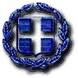 ΕΛΛΗΝΙΚΗ  ΔΗΜΟΚΡΑΤΙΑΝΟΜΟΣ ΚΑΡΔΙΤΣΑΣΔΗΜΟΣ ΛΙΜΝΗΣ ΠΛΑΣΤΗΡΑΤαχ/κη Δ/νση: Μορφοβούνι    Πληροφορίες: Στέλλα Κορομπίλια    Τηλέφωνο:24413 52208     Fax:2441095308        Μορφοβούνι   06-08-2020Αρίθ. Πρωτ:       3050      ΠΡΟΣ: Τα τακτικά μέλη της Οικονομικής ΕπιτροπήςΘέος ΑπόστολοςΞηροφώτου ΒασιλικήΣκόνδρας Δημήτριος Τσιαμαντάς ΣτέφανοςΣακελλαρίου ΓεώργιοςΤσιαντής Δημήτριος